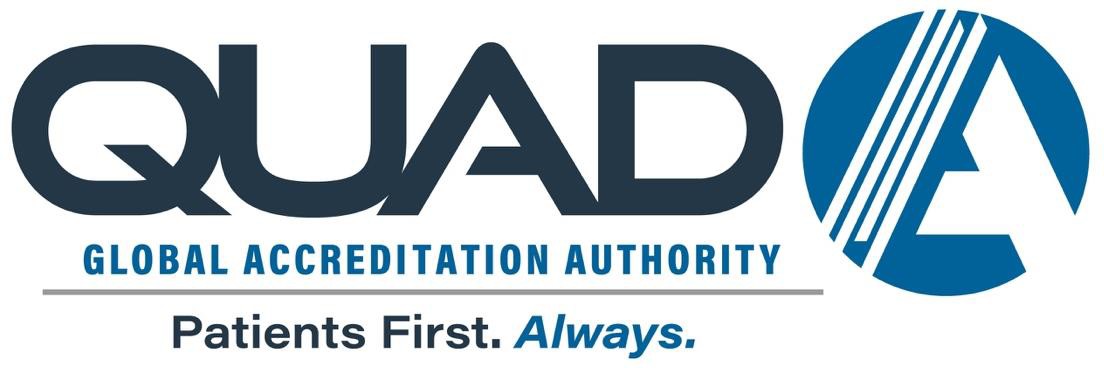 Medicare Outpatient Physical Therapy (OPT) Accreditation Standards ManualVersion 3.3, Effective August 5, 2023American Association for Accreditation of Ambulatory Surgery FacilitiesFacility: [Company]	Facility ID:	Survey End Date:	Surveyor:QUAD A OPT Standards – © 2021Table of ContentsFacility ID:	Survey Dates:	Surveyor:Survey InstructionsPlease complete the Standards Manual for the facility by assessing compliance with the standards contained in this book.Standards StructureStandards found in this book are organized by grouping relevant standards together.These groupings are comprised of “Sections”, “Sub-sections”, and then individualstandard numbers. Each main “Section” is identified by a numerical value, “Sub-sections” have been assigned an alphabetical value, and the individual standards under the subsection have also been numbered. Based on this format, each standard has been assigned a unique identifier to include all three elements to indicate its location.For example: The standard which states, “The clinic or rehabilitation agency has an effective governing body that is legally responsible for the conduct of the clinic or rehabilitation agency. The governing body designates an administrator and establishes administrative policies.” is the first standard under Section 15, Sub-section C. Therefore, the unique identifier for this standard is: 15-C-1.Please note that not all standards are necessarily in continuous sequential order. Some numbers have been reserved for future use and do not appear in the manual. The groupings within the Sections and Sub-sections of this book are intended to separate standards into logical sets of standards. Based on 40 years’ experience, such groups are likely, but not guaranteed, to be found and assessed during the same portion of the survey process.Standards Book LayoutThe standards manual layout consists of five columns. The function of each column are as follows:ID:	This column contains the alphanumerical identifier for each standard.Standard:	This column contains the text for each standard.CMS Ref:	This column indicates the corresponding CMS regulatory reference, if applicable.Class:	This column indicates the anesthesia classification, based on QUAD A definitions, that is applicable to the standard. Only facilities that provide anesthesia meeting the definition of one or more of the classifications listed in this column are required to comply with that particular standard.Score:	This column is used to document compliance or non-compliance by the surveyor during the survey process; or, by the facility during self- assessment reviews for performance. As stated below, if 100% compliance is not achieved, the standard is marked as “deficient”.Scoring ComplianceThe QUAD A accreditation program requires 100% compliance with each standard to become and remain accredited. There are no exceptions. If there is even one instance where a surveyor makes an observation of non-compliance, the standard is scored as “Deficient” and the facility will be required to submit a Plan of Correction, as well as evidence of completed corrections. There may be occasion where the surveyor observes non-compliance, but the facility is able to demonstrate that the deficiency has been corrected while the surveyor is still on-site. Applicable standard(s) will be given a score of deficient. To provide full context to QUAD A and CMS, the survey findings should illustrate that non-compliance was corrected in the presence of the survey team.QUAD A does not confer accreditation until a facility has provided acceptable plans of correction and evidence of corrections for every deficiency cited. However, when a standard refers to "appropriate", "proper" or "adequate", reasonable flexibility and room for consideration by the surveyor is permitted as long as patient and staff safety remain uncompromised.NOTES:Click or tap here to enter text.SECTION 1: BASIC MANDATES	SECTION 5: IN CASE OF EMERGENCY	SECTION 11: PERSONNEL	SECTION 15: OUTPATIENT PHYSICAL THERAPY (OPT)	GLOSSARYAdequate is meant to encompass size, space, maintenance, cleanliness, free of clutter, lighting, appropriately equipped, etc.Clinical Personnel refers to all personnel who are involved in the furnishing of outpatient physical therapy, occupational therapy, and speech-language pathology services directly by or under arrangements with an organization. Including, but not limited to, physical therapist, physical therapist assistant, occupational therapist, occupational therapist assistant, speech-language pathologist, social worker, etc.The Clinic Administrator is responsible for the internal operation of the facility in accordance with written policies. A qualified Clinic Administrator is designated by the facility's governing body. [CMS §485.705(c)(1) and §485.709(b)]Clinic -A facility that is established primarily to furnish outpatient physician services and that meets the following tests of physician involvement:The medical services are furnished by a group of three or more physicians practicing medicine together.A physician is present during all hours of operation of the clinic to furnish medical services, as distinguished from purely administrative services.[485.703 Condition]Extension location -A location or site from which a rehabilitation agency provides services within a portion of the total geographic area served by the primary site. The extension location is part of the rehabilitation agency. The extension location should be located sufficiently close to share administration, supervision, and services in a manner that renders it unnecessary for the extension location to independently meet the conditions of participation as a rehabilitation agency.[485.703 Condition]Organization-A clinic, rehabilitation agency, or public health agency.[485.703 Condition]Public health agency -An official agency established by a State or local government, the primary function of which is to maintain the health of the population served by performing environmental health services, preventive medical services, and in certain cases, therapeutic services.[485.703 Condition]GLOSSARY (cont.)Rehabilitation agency -An agency that:Provides an integrated interdisciplinary rehabilitation program designed to upgrade the physical functioning of handicapped disabled individuals by bringing specialized rehabilitation staff together to perform as a team; andProvides at least physical therapy or speech-language pathology services.[485.703 Condition]Supervision -Authoritative procedural guidance that is for the accomplishment of a function or activity and that:Includes initial direction and periodic observation of the actual performance of the function or activity; andIs furnished by a qualified person—Whose sphere of competence encompasses the particular function or activity; andWho (unless otherwise provided in this subpart) is on the premises if the person performing the function or activity does not meet the assistant-level practitioner qualifications specified in §485.705.[485.703 Condition]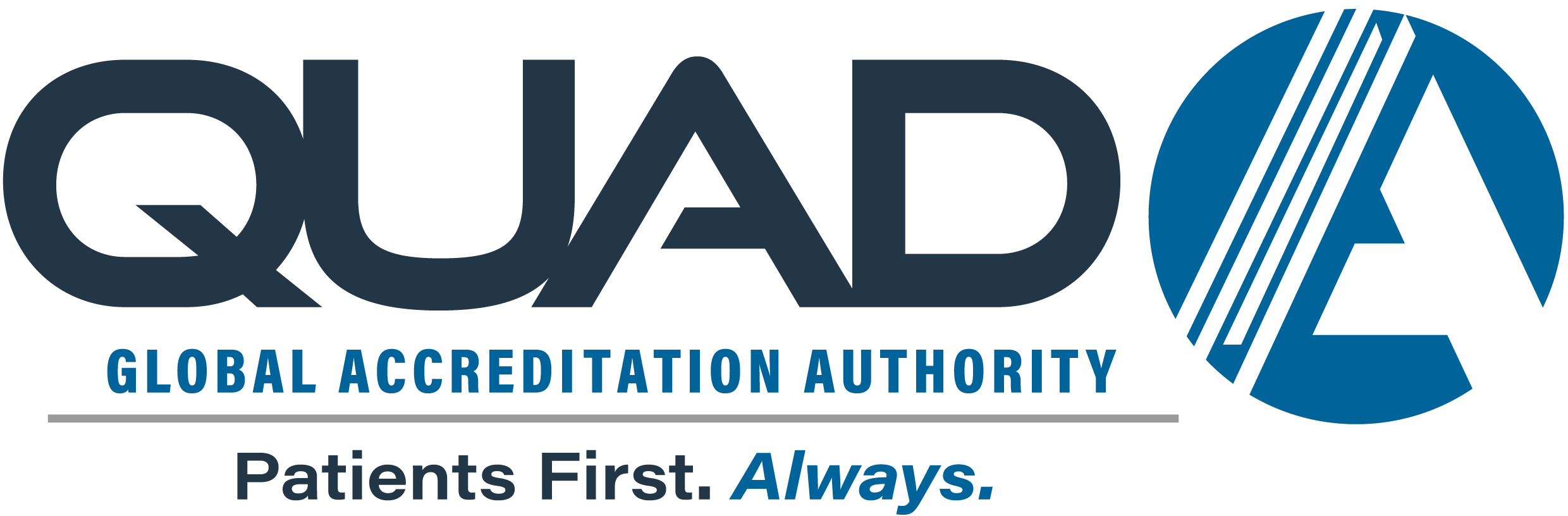 THE AMERICAN ASSOCIATION FOR ACCREDITATION OF AMBULATORY SURGERY FACILITIESQUAD A OFFICE MAILING ADDRESS:7500 Grand Avenue, Suite 200 GURNEE, IL 60031, USATOLL-FREE: +1-888-545-5222PHONE: +1-847-775-1970FAX: +1-847-775-1985EMAIL: info@QUAD A.org39TopicPage #Survey Instructions3Standards Structure3Standards Book Layout4Scoring Compliance4OPT StandardsSection 1: Basic MandatesSub-section B: Basic Mandates6Section 5: In Case of EmergencySub-section D: Emergency Preparedness Plan6Sub-section E: Emergency Preparedness Plan – Integrated Healthcare System12Section 11: PersonnelSub-section E: Facility Staffing14Sub-section J: Vaccination Status14Section 15: Outpatient Physical Therapy (OPT)Sub-section A: Personnel Qualifications21Sub-section B: Compliance with Federal, State, and Local Laws25Sub-section C: Administrative Management26Sub-section D: Plan of Care and Physician Involvement27Sub-section E: Physical Therapy Services30Sub-section F: Occupational Therapy Services31Sub-section G: Speech Pathology Services33Sub-section H: Rehabilitation Program34Sub-section I: Arrangements for Services to be Performed By Other Than Salaried Organization Personnel35Sub-section J: Clinical Records36Sub-section K: Physical Environment38Sub-section L: Infection Control41Sub-section M: Program Evaluation42Glossary43IDStandardCMS RefScoreFindings/CommentsSUB-SECTION B: BASIC MANDATESSUB-SECTION B: BASIC MANDATESSUB-SECTION B: BASIC MANDATESSUB-SECTION B: BASIC MANDATESSUB-SECTION B: BASIC MANDATES1-B-8The facility must perform a self-survey review of compliance with all QUAD A standards annually prior to the expiration date of its accreditation in each of the two years between QUAD A onsite surveys. The self-survey documentation must be retained for a minimum of 3 years and include:A completed Self-Survey checklistA Plan of Correction for any standard identified as non- compliantEvidence that each plan of correction has been carried out to establish compliance with standardsEvidence that findings from the self-survey have been reviewed, included in the facility's Quality Improvement Plan, and discussed in the facility's Quality Improvement meetings.CompliantDeficientEnter observations of non-compliance, comments or notes here.IDStandardCMS RefScoreFindings/CommentsSUB-SECTION D: Emergency Preparedness PlanSUB-SECTION D: Emergency Preparedness PlanSUB-SECTION D: Emergency Preparedness PlanSUB-SECTION D: Emergency Preparedness PlanSUB-SECTION D: Emergency Preparedness Plan5-D-1The Provider/Supplier must comply with all applicable Federal, State, and local emergency preparedness requirements. The Provider/Supplier must establish and maintain an emergency preparedness program that meets the requirements of this section.485.727 ConditionCompliantDeficientEnter observations of non-compliance, comments or notes here.IDStandardCMS RefScoreFindings/Comments5-D-2Emergency plan: The Provider/Supplier must develop and maintain an emergency preparedness plan that must be reviewed and updated at least every two (2) years.485.727(a)StandardCompliantDeficientEnter observations of non-compliance, comments or notes here.5-D-3The plan must be based on and include a documented, facility- based and community-based risk assessment, utilizing an all- hazards approach.485.727(a)(1)StandardCompliantDeficientEnter observations of non-compliance, comments or notes here.5-D-4The plan must include strategies for addressing emergency events identified by the risk assessment.485.727(a)(2)StandardCompliantDeficientEnter observations of non-compliance, comments or notes here.5-D-5The plan must address patient population, including, but not limited to, the type of services the Provider/Supplier has the ability to provide in an emergency; and continuity of operations, including delegations of authority and succession plans.485.727(a)(3)StandardCompliantDeficientEnter observations of non-compliance, comments or notes here.5-D-6The plan must address the location and use of alarm systems and signals; and methods of containing fire.485.727(a)(4)StandardCompliantDeficientEnter observations of non-compliance, comments or notes here.5-D-7The plan must include a process for cooperation and collaboration with local, tribal, regional, State, and Federal emergency preparedness officials' efforts to maintain an integrated response during a disaster or emergency situation.485.727(a)(5)StandardCompliantDeficientEnter observations of non-compliance, comments or notes here.5-D-8The plan must be developed and maintained with assistance from fire, safety, and other appropriate experts.485.727(a)(6)StandardCompliantDeficientEnter observations of non-compliance, comments or notes here.IDStandardCMS RefScoreFindings/Comments5-D-9Policies and procedures: The Provider/Supplier must develop and implement emergency preparedness policies and procedures, based on the emergency plan set forth in standard 5-D-2, risk assessment in standard 5-D-3, and the communication plan in standard 5-D-21. The policies and procedures must be reviewed and updated at least every two (2) years.485.727(b)StandardCompliantDeficientEnter observations of non-compliance, comments or notes here.5-D-11At a minimum, the policies and procedures must address safe evacuation from the Provider/Supplier.485.727(b)(1)StandardCompliantDeficientEnter observations of non-compliance, comments or notes here.5-D-12Safe evacuation from the Provider/Supplier must include consideration of care and treatment needs of evacuees.485.727(b)(1)StandardCompliantDeficientEnter observations of non-compliance, comments or notes here.5-D-13Safe evacuation from the Provider/Supplier must include staff responsibilities.485.727(b)(1)StandardCompliantDeficientEnter observations of non-compliance, comments or notes here.5-D-17At a minimum, the policies and procedures must address a means to shelter in place for patients, staff, and volunteers who remain in the Provider/Supplier.485.727(b)(2)StandardCompliantDeficientEnter observations of non-compliance, comments or notes here.5-D-18At a minimum, the policies and procedures must address a system of medical documentation that preserves patient information, protects confidentiality of patient information, and secures and maintains the availability of records.485.727(b)(3)StandardCompliantDeficientEnter observations of non-compliance, comments or notes here.5-D-19At a minimum, the policies and procedures must address the use of volunteers in an emergency and other staffing strategies, including the process and role for integration of State and Federally designated health care professionals to address surge needs during an emergency.485.727(b)(4)StandardCompliantDeficientEnter observations of non-compliance, comments or notes here.IDStandardCMS RefScoreFindings/Comments5-D-21Communication plan: The Provider/Supplier must develop and maintain an emergency preparedness communication plan that complies with Federal, State, and local laws and must be reviewed and updated at least every two (2) years.485.727(c)StandardCompliantDeficientEnter observations of non-compliance, comments or notes here.5-D-22The communication plan must include names and contact information for Staff, Entities providing services under arrangement, Patients' physicians, Volunteers, and Other Provider/Suppliers within the same Medicare type.485.727(c)(1)Standard485.727(c)(1)(i)Standard485.727(c)(1)(ii)Standard485.727(c)(1)(iii)Standard485.727(c)(1)(iv)Standard485.727(c)(1)(v)StandardCompliantDeficientEnter observations of non-compliance, comments or notes here.5-D-23The communication plan must include contact information for Federal, state, tribal, regional, and local emergency preparedness staff and Other sources of assistance.485.727(c)(2)Standard485.727(c)(2)(i)Standard485.727(c)(2)(ii)StandardCompliantDeficientEnter observations of non-compliance, comments or notes here.IDStandardCMS RefScoreFindings/Comments5-D-24The communication plan must include primary and alternate means for communicating with Provider/Supplier's staff and Federal, State, tribal, regional, and local emergency management agencies.485.727(c)(3)Standard485.727(c)(3)(i)Standard485.727(c)(3)(ii)StandardCompliantDeficientEnter observations of non-compliance, comments or notes here.5-D-25The communication plan must include a method for sharing information and medical documentation for patients under the Provider/Supplier's care, as necessary, with other health care providers to maintain the continuity of care.485.727(c)(4)StandardCompliantDeficientEnter observations of non-compliance, comments or notes here.5-D-28The communication plan must include a means of providing information about the Provider/Supplier's needs, and its ability to provide assistance, to the authority having jurisdiction or the Incident Command Center, or designee.485.727(c)(5)StandardCompliantDeficientEnter observations of non-compliance, comments or notes here.5-D-29Training and testing: The Provider/Supplier must develop and maintain an emergency preparedness training and testing program that is based on the emergency plan set forth in standard 5-D-2, risk assessment in standard 5-D-3, policies and procedures in standard 5-D-9, and the communication plan in standard 5-D-21. The training and testing program must be reviewed and updated at least every two (2) years.485.727(d)StandardCompliantDeficientEnter observations of non-compliance, comments or notes here.5-D-30The training program must consist of initial training in emergency preparedness policies and procedures to all new and existing staff, individuals providing on-site services under arrangement, and volunteers, consistent with their expected roles.485.727(d)(1)(i)StandardCompliantDeficientEnter observations of non-compliance, comments or notes here.IDStandardCMS RefScoreFindings/Comments5-D-31The training program must provide emergency preparedness training at least every two (2) years.485.727(d)(1)(ii)StandardCompliantDeficientEnter observations of non-compliance, comments or notes here.5-D-32The training program must maintain documentation of all emergency preparedness training.485.727(d)(1)(iii)StandardCompliantDeficientEnter observations of non-compliance, comments or notes here.5-D-33The training program must demonstrate staff knowledge of emergency procedures.485.727(d)(1)(iv)StandardCompliantDeficientEnter observations of non-compliance, comments or notes here.5-D-34If the emergency preparedness policies and procedures are significantly updated, the Provider/Supplier must conduct training on the updated policies and procedures.485.727(d)(1)(v)StandardCompliantDeficientEnter observations of non-compliance, comments or notes here.5-D-35The Provider/Supplier must conduct exercises to test the emergency plan at least annually.485.727(d)(2)StandardCompliantDeficientEnter observations of non-compliance, comments or notes here.5-D-36The Provider/Supplier must participate in a full-scale exercise that is community-based every two (2) years; orWhen a community based exercise is not accessible, conduct a facility-based functional exercise every two 2) years; orIf the Provider/Supplier experiences an actual natural or man- made emergency that requires activation of the emergency plan, the Provider/Supplier is exempt from engaging in its next required community-based or individual, facility-based functional exercise following the onset of the emergency event.485.727(d)(2)(i)Standard485.727(d)(2)(i)(A)Standard485.727(d)(2)(i)(B)StandardCompliantDeficientEnter observations of non-compliance, comments or notes here.IDStandardCMS RefScoreFindings/Comments5-D-37The Provider/Supplier must conduct an additional exercise at least every two (2) years, opposite the year the full-scale or functional exercise as required by standard 5-D-36 is conducted, that may include, but is not limited to the following:A second full-scale exercise that is community-based, or an individual, facility-based functional exercise; orA mock disaster drill; orA tabletop exercise or workshop that is led by a facilitator and includes a group discussion using a narrated, clinically-relevant emergency scenario, and a set of problem statements, directed messages, or prepared questions designed to challenge an emergency plan.485.727(d)(2)(ii)Standard485.727(d)(2)(ii)(A)Standard485.727(d)(2)(ii)(B)Standard485.727(d)(2)(ii)(C)StandardCompliantDeficientEnter observations of non-compliance, comments or notes here.5-D-38The Provider/Supplier must analyze the Provider/Supplier's response to and maintain documentation of all drills, tabletop exercises, and emergency events, and revise the Provider/Supplier's emergency plan, as needed.485.727(d)(2)(iii)StandardCompliantDeficientEnter observations of non-compliance, comments or notes here.SUB-SECTION E: Emergency Preparedness Plan – Integrated Healthcare SystemSUB-SECTION E: Emergency Preparedness Plan – Integrated Healthcare SystemSUB-SECTION E: Emergency Preparedness Plan – Integrated Healthcare SystemSUB-SECTION E: Emergency Preparedness Plan – Integrated Healthcare SystemSUB-SECTION E: Emergency Preparedness Plan – Integrated Healthcare System5-E-1If a Provider/Supplier is part of a healthcare system consisting of multiple separately certified healthcare facilities that elects to have a unified and integrated emergency preparedness program, the Provider/Supplier may choose to participate in the healthcare system's coordinated emergency preparedness program.485.727(e)StandardCompliantDeficientEnter observations of non-compliance, comments or notes here.5-E-2If elected, the unified and integrated emergency preparedness program must demonstrate that each separately certified facility within the system actively participated in the development of the unified and integrated emergency preparedness program.485.727(e)(1)StandardCompliantDeficientEnter observations of non-compliance, comments or notes here.IDStandardCMS RefScoreFindings/Comments5-E-3If elected, the unified and integrated emergency preparedness program must be developed and maintained in a manner that takes into account each separately certified facility's unique circumstances, patient populations, and services offered.485.727(e)(2)StandardCompliantDeficientEnter observations of non-compliance, comments or notes here.5-E-6If elected, the unified and integrated emergency preparedness program must include a unified and integrated emergency plan that meets the requirements of standards 5-D-4, 5-D-5, 5-D-6, and 5-D-7.485.727(e)(4)StandardCompliantDeficientEnter observations of non-compliance, comments or notes here.5-E-7If elected, the unified and integrated emergency plan must also be based on and include a documented community-based risk assessment, utilizing an all-hazards approach.485.727(e)(4)(i)StandardCompliantDeficientEnter observations of non-compliance, comments or notes here.5-E-8If elected, the unified and integrated emergency plan must also be based on and include a documented individual facility-based risk assessment for each separately certified facility within the health system, utilizing an all-hazards approach.485.727(e)(4)(ii)StandardCompliantDeficientEnter observations of non-compliance, comments or notes here.5-E-9If elected, the unified and integrated emergency preparedness program must include integrated policies and procedures that meet the requirements set forth in 5-D-9, a coordinated communication plan, and training and testing programs that meet the requirements in standards 5-D-21 and 5-D-29, respectively.485.727(e)(5)StandardCompliantDeficientEnter observations of non-compliance, comments or notes here.IDStandardCMS RefScoreFindings/CommentsSUB-SECTION E: Facility StaffingSUB-SECTION E: Facility StaffingSUB-SECTION E: Facility StaffingSUB-SECTION E: Facility StaffingSUB-SECTION E: Facility Staffing11-E-6All qualified personnel practicing in an accredited organization must meet one of the following criteria:PT - Physical TherapistPTA - Physical Therapist AssistantsOT - Occupational TherapistCOTA - Certified Occupational Therapist AssistanceSLP - Speech Language PathologistSLPA - Speech Language Pathologist AssistantCompliantDeficientEnter observations of non-compliance, comments or notes here.IDStandardCMS RefScoreFindings/CommentsSUB-SECTION A: Personnel QualificationsSUB-SECTION A: Personnel QualificationsSUB-SECTION A: Personnel QualificationsSUB-SECTION A: Personnel QualificationsSUB-SECTION A: Personnel Qualifications15-A-1Except as specified in paragraphs 15-A-2 through 15-A- 13 of this section, all personnel who are involved in the furnishing of outpatient physical therapy, occupational therapy, and speech-language pathology services directly by or under arrangements with an organization must be legally authorized (licensed or, if applicable, certified or registered) to practice by the State in which they perform the functions or actions, and must act only within the scope of their State license or State certification or registration.485.705Condition485.705(a)StandardCompliantDeficientEnter observations of non-compliance, comments or notes here.15-A-2Federally defined qualifications must be met: For a physician, the qualifications and conditions as defined in section 1861(r) of the Act and the requirements in 42 CFR 484.485.705(b)Standard485.705(b)(1)StandardCompliantDeficientEnter observations of non-compliance, comments or notes here.15-A-3Federally defined qualifications must be met: For a speech-language pathologist, the qualifications specified in section 1861(II)(1) of the Act and the requirements in 42 CFR 484.485.705(b)(2)StandardCompliantDeficientEnter observations of non-compliance, comments or notes here.IDStandardCMS RefScoreFindings/Comments15-A-4If no State licensing laws or State certification or registration requirements exist for the profession, the following requirement must be met: An administrator is a person who has a bachelor's degree and has experience or specialized training in the administration of health institutions or agencies; or is qualified and has experience in one of the professional health disciplines.485.705(c)Standard485.705(c)(1)Standard485.705(c)(1)(i)Standard485.705(c)(1)(ii)StandardCompliantDeficientEnter observations of non-compliance, comments or notes here.15-A-5If no State licensing laws or State certification or registration requirements exist for the profession, the following requirement must be met: An occupational therapist must meet the requirements in part 484 of this chapter.485.705(c)(2)StandardCompliantDeficientEnter observations of non-compliance, comments or notes here.15-A-6If no State licensing laws or State certification or registration requirements exist for the profession, the following requirement must be met: An occupational therapy assistant must meet the requirements in 42 CFR 484 of this chapter.485.705(c)(3)StandardCompliantDeficientEnter observations of non-compliance, comments or notes here.15-A-7If no State licensing laws or State certification or registration requirements exist for the profession, the following requirement must be met: A physical therapist must meet the requirements in 42 CFR 484 of this chapter.485.705(c)(4)StandardCompliantDeficientEnter observations of non-compliance, comments or notes here.15-A-8If no State licensing laws or State certification or registration requirements exist for the profession, the following requirement must be met: A physical therapist assistant must meet the requirements in 42 CFR 484 of this chapter.485.705(c)(5)StandardCompliantDeficientEnter observations of non-compliance, comments or notes here.IDStandardCMS RefScoreFindings/Comments15-A-9If no State licensing laws or State certification or registration requirements exist for the profession, the following requirement must be met: A social worker must meet the requirements in 42 CFR 484 of this chapter.485.705(c)(6)StandardCompliantDeficientEnter observations of non-compliance, comments or notes here.15-A-10If no State licensing laws or State certification or registration requirements exist for the profession, the following requirement must be met: A vocational specialist is a person who has a baccalaureate degree and two years’ experience in vocational counseling in a rehabilitation setting such as a sheltered workshop, State employment agency, etc.; or at least 18 semester hours in vocational rehabilitation, educational or vocational guidance, psychology, social work, special education or personnel administration, and 1 year of experience in vocational counseling in a rehabilitation setting; or a master's degree in vocational counseling.485.705(c)(7)Standard485.705(c)(7)(i)Standard485.705(c)(7)(ii)Standard485.705(c)(7)(iii)StandardCompliantDeficientEnter observations of non-compliance, comments or notes here.IDStandardCMS RefScoreFindings/Comments15-A-11If no State licensing laws or State certification or registration requirements exist for the profession, the following requirement must be met: A nurse practitioner is a person who:must be a registered professional nurse who is authorized by the State in which the services are furnished to practice as a nurse practitioner in accordance with State law; andbe certified as a nurse practitioner by a recognized national certifying body that has established standards for nurse practitioners; orbe a registered professional nurse who is authorized by the State in which the services are furnished to practice as a nurse practitioner in accordance with State law and have been granted a Medicare billing number as a nurse practitioner by December 31, 2000; orbe a nurse practitioner who on or after January 1, 2001, applies for a Medicare billing number for the first time and meets the standards for nurse practitioners in items 1 and 2 above; orBe a nurse practitioner who on or after January 1, 2003, applies for a Medicare billing number for the first time and possesses a master's degree in nursing and meets the standards for nurse practitioners in items 1 and 2 above.485.705(c)(8)Standard485.705(c)(8)(i)Standard485.705(c)(8)(ii)Standard485.705(c)(8)(iii)Standard485.705(c)(8)(iv)Standard485.705(c)(8)(v)StandardCompliantDeficientEnter observations of non-compliance, comments or notes here.IDStandardCMS RefScoreFindings/Comments15-A-12If no State licensing laws or State certification or registration requirements exist for the profession, the following requirement must be met: A clinical nurse specialist is a person who must be a registered nurse who is currently licensed to practice in the State where he or she practices and be authorized to perform the services of a clinical nurse specialist in accordance with State law; have a master's degree in a defined clinical area of nursing from an accredited educational institution; and be certified as a clinical nurse specialist by the American Nurses Credentialing Center.485.705(c)(9)Standard485.705(c)(9)(i)Standard485.705(c)(9)(ii)Standard485.705(c)(9)(iii)StandardCompliantDeficientEnter observations of non-compliance, comments or notes here.15-A-13If no State licensing laws or State certification or registration requirements exist for the profession, the following requirement must be met: A physician assistant is a person who has graduated from a physician assistant educational program that is accredited by the Commission on Accreditation of Allied Health Education Programs; or has passed the national certification examination that is administered by the National Commission on Certification of Physician Assistants; and is licensed by the State to practice as a physician assistant.485.705(c)(10)Standard485.705(c)(10)(i)Standard485.705(c)(10)(ii)Standard485.705(c)(10)(iii) StandardCompliantDeficientEnter observations of non-compliance, comments or notes here.SUB-SECTION B: Compliance with Federal, State, and Local LawsSUB-SECTION B: Compliance with Federal, State, and Local LawsSUB-SECTION B: Compliance with Federal, State, and Local LawsSUB-SECTION B: Compliance with Federal, State, and Local LawsSUB-SECTION B: Compliance with Federal, State, and Local Laws15-B-1The organization and its staff are in compliance with all applicable Federal, State, and local laws and regulations.485.707ConditionCompliantDeficientEnter observations of non-compliance, comments or notes here.15-B-2In any State in which State or applicable local law provides for the licensing of organizations, a clinic, rehabilitation agency, or public health agency is licensed in accordance with applicable laws.485.707(a)StandardCompliantDeficientEnter observations of non-compliance, comments or notes here.IDStandardCMS RefScoreFindings/Comments15-B-3Staff of the organization are licensed or registered in accordance with applicable laws.485.707(b)StandardCompliantDeficientEnter observations of non-compliance, comments or notes here.SUB-SECTION C: Administrative ManagementSUB-SECTION C: Administrative ManagementSUB-SECTION C: Administrative ManagementSUB-SECTION C: Administrative ManagementSUB-SECTION C: Administrative Management15-C-1The clinic or rehabilitation agency has an effective governing body that is legally responsible for the conduct of the clinic or rehabilitation agency. The governing body designates an administrator and establishes administrative policies.485.709ConditionCompliantDeficientEnter observations of non-compliance, comments or notes here.15-C-2There is a governing body (or designated person(s) so functioning) which assumes full legal responsibility for the overall conduct of the clinic or rehabilitation agency and for compliance with applicable laws and regulations. The name of the owner(s) of the clinic or rehabilitation agency is fully disclosed to the State Agency and QUADA. In the case of corporations, the names of the corporate officers are made known.485.709(a)StandardCompliantDeficientEnter observations of non-compliance, comments or notes here.15-C-3The governing body appoints a qualified full-time administrator.485.709(b)Standard485.709(b)(1)StandardCompliantDeficientEnter observations of non-compliance, comments or notes here.15-C-4The governing body delegates to the administrator the internal operation of the clinic or rehabilitation agency in accordance with written policies.485.709(b)(2)StandardCompliantDeficientEnter observations of non-compliance, comments or notes here.15-C-5The governing body defines clearly the administrator's responsibilities for procurement and direction of personnel.485.709(b)(3)StandardCompliantDeficientEnter observations of non-compliance, comments or notes here.IDStandardCMS RefScoreFindings/Comments15-C-6The governing body designates a competent individual to act during temporary absence of the administrator.485.709(b)(4)StandardCompliantDeficientEnter observations of non-compliance, comments or notes here.15-C-7Personnel practices are supported by appropriate written personnel policies that are kept current. Personnel records include the qualifications of all professional and assistant level personnel, as well as evidence of State licensure if applicable.485.709(c)StandardCompliantDeficientEnter observations of non-compliance, comments or notes here.15-C-8Patient care practices and procedures are supported by written policies established by a group of professional personnel including one or more physicians associated with the clinic or rehabilitation agency, one or more qualified physical therapists (if physical therapy services are provided), and one or more qualified speech pathologists (if speech pathology services are provided). The policies govern the outpatient physical therapy and/or speech pathology services and related services that are provided. These policies are evaluated at least annually by the group of professional personnel and revised as necessary based upon this evaluation.485.709(d)StandardCompliantDeficientEnter observations of non-compliance, comments or notes here.SUB-SECTION D: Plan of Care and Physician InvolvementSUB-SECTION D: Plan of Care and Physician InvolvementSUB-SECTION D: Plan of Care and Physician InvolvementSUB-SECTION D: Plan of Care and Physician InvolvementSUB-SECTION D: Plan of Care and Physician Involvement15-D-1For each patient in need of outpatient physical therapy or speech pathology services, there is a written plan of care established and periodically reviewed by a physician, or by a physical therapist or speech pathologist respectively.485.711ConditionCompliantDeficientEnter observations of non-compliance, comments or notes here.15-D-2The patient's significant past history is obtained by the organization before or at the time of initiation of treatment.485.711(a)Standard485.711(a)(1)StandardCompliantDeficientEnter observations of non-compliance, comments or notes here.IDStandardCMS RefScoreFindings/Comments15-D-3Current medical findings, if any, are obtained by the organization before or at the time of initiation of treatment.485.711(a)(2)StandardCompliantDeficientEnter observations of non-compliance, comments or notes here.15-D-4Diagnosis(es), if established, are obtained by the organization before or at the time of initiation of treatment.485.711(a)(3)StandardCompliantDeficientEnter observations of non-compliance, comments or notes here.15-D-5Physician's orders, if any, are obtained by the organization before or at the time of initiation of treatment.485.711(a)(4)StandardCompliantDeficientEnter observations of non-compliance, comments or notes here.15-D-6Rehabilitation goals, if determined, are obtained by the organization before or at the time of initiation of treatment.485.711(a)(5)StandardCompliantDeficientEnter observations of non-compliance, comments or notes here.15-D-7Contraindications, if any, are obtained by the organization before or at the time of initiation of treatment.485.711(a)(6)StandardCompliantDeficientEnter observations of non-compliance, comments or notes here.15-D-8The extent to which the patient is aware of the diagnosis(es) and prognosis is obtained by the organization before or at the time of initiation of treatment.485.711(a)(7)StandardCompliantDeficientEnter observations of non-compliance, comments or notes here.15-D-9If appropriate, the summary of treatment furnished, and results achieved during previous periods of rehabilitation services or institutionalization is obtained by the organization before or at the time of initiation of treatment.485.711(a)(8)StandardCompliantDeficientEnter observations of non-compliance, comments or notes here.IDStandardCMS RefScoreFindings/Comments15-D-10For each patient there is a written plan of care established by the physician or by the physical therapist or speech-language pathologist who furnishes the services.485.711(b)Standard485.711(b)(1)StandardCompliantDeficientEnter observations of non-compliance, comments or notes here.15-D-11The plan of care for physical therapy or speech pathology services indicates anticipated goals and specifies for those services the type, amount, frequency, and duration.485.711(b)(2)Standard485.711(b)(2)(i)Standard485.711(b)(2)(ii)Standard485.711(b)(2)(iii)Standard485.711(b)(2)(iv)StandardCompliantDeficientEnter observations of non-compliance, comments or notes here.15-D-12The plan of care and results of treatment are reviewed by the physician or by the individual who established the plan at least as often as the patient's condition requires, and the indicated action is taken.485.711(b)(3)StandardCompliantDeficientEnter observations of non-compliance, comments or notes here.15-D-13Changes in the plan of care are noted in the clinical record. If the patient has an attending physician, the therapist or speech-language pathologist who furnishes the services promptly notifies him or her of any change in the patient's condition or in the plan of care.485.711(b)(4)StandardCompliantDeficientEnter observations of non-compliance, comments or notes here.15-D-14The rehabilitation agency must establish procedures to be followed by personnel in an emergency, which cover immediate care of the patient, persons to be notified, and reports to be prepared.485.711(c)StandardCompliantDeficientEnter observations of non-compliance, comments or notes here.IDStandardCMS RefScoreFindings/CommentsSUB-SECTION E: Physical Therapy ServicesSUB-SECTION E: Physical Therapy ServicesSUB-SECTION E: Physical Therapy ServicesSUB-SECTION E: Physical Therapy ServicesSUB-SECTION E: Physical Therapy Services15-E-1If the organization offers physical therapy services, it provides an adequate program of physical therapy and has an adequate number of qualified personnel and the equipment necessary to carry out its program and to fulfill its objectives.485.713ConditionCompliantDeficientEnter observations of non-compliance, comments or notes here.15-E-2The organization is considered to have an adequate outpatient physical therapy program if it can provide services using therapeutic exercise and the modalities of heat, cold, water, and electricity.485.713(a)Standard485.713(a)(1)Standard485.713(a)(1)(i)StandardCompliantDeficientEnter observations of non-compliance, comments or notes here.15-E-3The organization is considered to have an adequate outpatient physical therapy program if it can conduct patient evaluations.485.713(a)(1)(ii)StandardCompliantDeficientEnter observations of non-compliance, comments or notes here.15-E-4The organization is considered to have an adequate outpatient physical therapy program if it can administer tests and measurements of strength, balance, endurance, range of motion, and activities of daily living.485.713(a)(1)(iii)StandardCompliantDeficientEnter observations of non-compliance, comments or notes here.15-E-5A qualified physical therapist is present or readily available to offer supervision when a physical therapist assistant furnishes services.485.713(a)(2)StandardCompliantDeficientEnter observations of non-compliance, comments or notes here.15-E-6If a qualified physical therapist is not on the premises during all hours of operation, patients are scheduled so as to ensure that the therapist is present when special skills are needed, for example, for evaluation and reevaluation.485.713(a)(2)(i)StandardCompliantDeficientEnter observations of non-compliance, comments or notes here.IDStandardCMS RefScoreFindings/Comments15-E-7When a physical therapist assistant furnishes services off the organization's premises, those services are supervised by a qualified physical therapist who makes an onsite supervisory visit at least once every thirty (30) days.485.713(a)(2)(ii)StandardCompliantDeficientEnter observations of non-compliance, comments or notes here.15-E-8The organization has the equipment and facilities required to provide the range of services necessary in the treatment of the types of disabilities it accepts for service.485.713(b)StandardCompliantDeficientEnter observations of non-compliance, comments or notes here.15-E-9Physical therapy services are provided by, or under the supervision of, a qualified physical therapist. The number of qualified physical therapists and qualified physical therapist assistants is adequate for the volume and diversity of physical therapy services offered. A qualified physical therapist is on the premises or readily available during the operating hours of the organization.485.713(c)StandardCompliantDeficientEnter observations of non-compliance, comments or notes here.15-E-10If personnel are available to assist qualified physical therapists by performing services incident to physical therapy that do not require professional knowledge and skill, these personnel are instructed in appropriate patient care services by qualified physical therapists who retain responsibility for the treatment prescribed by the attending physician.485.713(d)StandardCompliantDeficientEnter observations of non-compliance, comments or notes here.SUB-SECTION F: Occupational Therapy ServicesSUB-SECTION F: Occupational Therapy ServicesSUB-SECTION F: Occupational Therapy ServicesSUB-SECTION F: Occupational Therapy ServicesSUB-SECTION F: Occupational Therapy Services15-F-1If the organization offers occupational therapy services, it provides an adequate program of occupational therapy and has an adequate number of qualified personnel and the equipment necessary to carry out its program and to fulfill its objectives.CompliantDeficientEnter observations of non-compliance, comments or notes here.IDStandardCMS RefScoreFindings/Comments15-F-2The organization is considered to have an adequate outpatient occupational therapy program if it can provide services using therapeutic exercise and the modalities of heat, cold, water, and electricity.CompliantDeficientEnter observations of non-compliance, comments or notes here.15-F-3The organization is considered to have an adequate outpatient occupational therapy program if it can conduct patient evaluations.CompliantDeficientEnter observations of non-compliance, comments or notes here.15-F-4The organization is considered to have an adequate outpatient occupational therapy program if it can administer tests and measurements of strength, balance, endurance, range of motion, and activities of daily living.CompliantDeficientEnter observations of non-compliance, comments or notes here.15-F-5A qualified occupational therapist is present or readily available to offer supervision when an occupational therapist assistant furnishes services.CompliantDeficientEnter observations of non-compliance, comments or notes here.15-F-6If a qualified occupational therapist is not on the premises during all hours of operation, patients are scheduled so as to ensure that the therapist is present when special skills are needed, for example, for evaluation and reevaluation.CompliantDeficientEnter observations of non-compliance, comments or notes here.15-F-7When a occupational therapist assistant furnishes services off the organization's premises, those services are supervised by a qualified occupational therapist who makes an onsite supervisory visit at least once every thirty (30) days.CompliantDeficientEnter observations of non-compliance, comments or notes here.IDStandardCMS RefScoreFindings/Comments15-F-8The organization has the equipment and facilities required to provide the range of services necessary in the treatment of the types of disabilities it accepts for service.CompliantDeficientEnter observations of non-compliance, comments or notes here.15-F-9Occupational therapy services are provided by, or under the supervision of, a qualified occupational therapist.The number of qualified occupational therapists and qualified occupational therapist assistants is adequate for the volume and diversity of occupational therapy services offered. A qualified occupational therapist is on the premises or readily available during the operating hours of the organization.CompliantDeficientEnter observations of non-compliance, comments or notes here.15-F-10If personnel are available to assist qualified occupational therapists by performing services incident to occupational therapy that do not require professional knowledge and skill, these personnel are instructed in appropriate patient care services by qualified occupational therapists who retain responsibility for the treatment prescribed by the attending physician.CompliantDeficientEnter observations of non-compliance, comments or notes here.SUB-SECTION G: Speech Pathology ServicesSUB-SECTION G: Speech Pathology ServicesSUB-SECTION G: Speech Pathology ServicesSUB-SECTION G: Speech Pathology ServicesSUB-SECTION G: Speech Pathology Services15-G-1If speech pathology services are offered, the organization provides an adequate program of speech pathology and has an adequate number of qualified personnel and the equipment necessary to carry out its program and to fulfill its objectives.485.715ConditionCompliantDeficientEnter observations of non-compliance, comments or notes here.15-G-2The organization is considered to have an adequate outpatient speech pathology program if it can provide the diagnostic and treatment services to effectively treat speech disorders.485.715(a)StandardCompliantDeficientEnter observations of non-compliance, comments or notes here.IDStandardCMS RefScoreFindings/Comments15-G-3The organization has the equipment and facilities required to provide the range of services necessary in the treatment of the types of speech disorders it accepts for service.485.715(b)StandardCompliantDeficientEnter observations of non-compliance, comments or notes here.15-G-4Speech pathology services are given or supervised by a qualified speech pathologist and the number of qualified speech pathologists is adequate for the volume and diversity of speech pathology services offered. At least one qualified speech pathologist is present at all times when speech pathology services are furnished.485.715(c)StandardCompliantDeficientEnter observations of non-compliance, comments or notes here.SUB-SECTION H: Rehabilitation ProgramSUB-SECTION H: Rehabilitation ProgramSUB-SECTION H: Rehabilitation ProgramSUB-SECTION H: Rehabilitation ProgramSUB-SECTION H: Rehabilitation Program15-H-1This condition and standards apply only to a rehabilitation agency's own patients, not to patients of hospitals, skilled nursing facilities (SNFs), or Medicaid nursing facilities (NFs) to which the agency furnishes services. The hospital, SNF, or NF is responsible for ensuring that qualified staff furnish services for which they arrange or contract for their patients. The rehabilitation agency provides physical therapy and speech-language pathology services to all of its patients who need them.485.717ConditionCompliantDeficientEnter observations of non-compliance, comments or notes here.15-H-2The agency's therapy services are furnished by qualified individuals as direct services and/or services provided under contract.485.717(a)StandardCompliantDeficientEnter observations of non-compliance, comments or notes here.15-H-3If services are provided under contract, the contract must specify the term of the contract, the manner of termination or renewal and provide that the agency retains responsibility for the control and supervision of the services.485.717(b)StandardCompliantDeficientEnter observations of non-compliance, comments or notes here.IDStandardCMS RefScoreFindings/CommentsSUB-SECTION I: Arrangements for Services to be Performed By Other Than Salaried Organization PersonnelSUB-SECTION I: Arrangements for Services to be Performed By Other Than Salaried Organization PersonnelSUB-SECTION I: Arrangements for Services to be Performed By Other Than Salaried Organization PersonnelSUB-SECTION I: Arrangements for Services to be Performed By Other Than Salaried Organization PersonnelSUB-SECTION I: Arrangements for Services to be Performed By Other Than Salaried Organization Personnel15-I-1This condition and standards apply only to a rehabilitation agency's own patients, not to patients of hospitals, skilled nursing facilities (SNFs), or Medicaid nursing facilities (NFs) to which the agency furnishes services. The hospital, SNF, or NF is responsible for ensuring that qualified staff furnish services for which they arrange or contract for their patients. The rehabilitation agency provides physical therapy and speech-language pathology services to all of its patients who need them.485.717ConditionCompliantDeficientEnter observations of non-compliance, comments or notes here.15-I-2If an organization provides outpatient physical therapy or speech pathology services under an arrangement with others, the services are to be furnished in accordance with the terms of a written contract, which provides that the organization retains of professional and administrative responsibility for, and control and supervision of, the services.485.719(a)StandardCompliantDeficientEnter observations of non-compliance, comments or notes here.15-I-3The contract specifies the term of the contract and the manner of termination or renewal.485.719(b)Standard485.719(b)(1)StandardCompliantDeficientEnter observations of non-compliance, comments or notes here.15-I-4The contract requires that personnel who furnish the services meet the requirements that are set forth in this subpart for salaried personnel.485.719(b)(2)StandardCompliantDeficientEnter observations of non-compliance, comments or notes here.IDStandardCMS RefScoreFindings/Comments15-I-5The contract provides that the contracting outside resource may not bill the patient or Medicare for the services. This limitation is based on section 1861(w)(1) of the Act, which provides that only the provider may bill the beneficiary for covered services furnished under arrangements; and receipt of Medicare payment by the provider, on behalf of an entitled individual, discharges the liability of the individual or any other person to pay for those services.485.719(b)(3)Standard485.719(b)(3)(i)Standard485.719(b)(3)(ii)StandardCompliantDeficientEnter observations of non-compliance, comments or notes here.SUB-SECTION J: Clinical RecordsSUB-SECTION J: Clinical RecordsSUB-SECTION J: Clinical RecordsSUB-SECTION J: Clinical RecordsSUB-SECTION J: Clinical Records15-J-1The organization maintains clinical records on all patients in accordance with accepted professional standards, and practices. The clinical records are completely and accurately documented, readily accessible, and systematically organized to facilitateretrieving and compiling information.485.721ConditionCompliantDeficientEnter observations of non-compliance, comments or notes here.15-J-2The organization recognizes the confidentiality of clinical record information and provides safeguards against loss, destruction, or unauthorized use. Written procedures govern the use and removal of records and the conditions for release of information. The patient's written consent is required for release of information not authorized by law.485.721(a)StandardCompliantDeficientEnter observations of non-compliance, comments or notes here.15-J-3The clinical record contains sufficient information to identify the patient clearly, to justify the diagnosis(es) and treatment, and to document the results accurately.485.721(b)StandardCompliantDeficientEnter observations of non-compliance, comments or notes here.15-J-4All clinical records contain documented evidence of the assessment of the needs of the patient, of an appropriate plan of care, and of the care and services furnished.485.721(b)(1)StandardCompliantDeficientEnter observations of non-compliance, comments or notes here.IDStandardCMS RefScoreFindings/Comments15-J-5All clinical records contain identification data and consent forms.485.721(b)(2)StandardCompliantDeficientEnter observations of non-compliance, comments or notes here.15-J-6All clinical records contain medical history.485.721(b)(3)StandardCompliantDeficientEnter observations of non-compliance, comments or notes here.15-J-7All clinical records contain report of physical examinations, if any.485.721(b)(4)StandardCompliantDeficientEnter observations of non-compliance, comments or notes here.15-J-8All clinical records contain observations and progress notes.485.721(b)(5)StandardCompliantDeficientEnter observations of non-compliance, comments or notes here.15-J-9All clinical records contain reports of treatments and clinical findings.485.721(b)(6)StandardCompliantDeficientEnter observations of non-compliance, comments or notes here.15-J-10All clinical records contain discharge summary including final diagnosis(es) and prognosis.485.721(b)(7)StandardCompliantDeficientEnter observations of non-compliance, comments or notes here.15-J-11Current clinical records and those of discharged patients are completed promptly. All clinical information pertaining to a patient is centralized in the patient's clinical record. Each physician signs the entries that he or she makes in the clinical record.485.721(c)StandardCompliantDeficientEnter observations of non-compliance, comments or notes here.15-J-12Clinical records are retained for at least the period determined by the respective State statute, or the statute of limitations in the State; or485.721(d)Standard485.721(d)(1)StandardCompliantDeficientEnter observations of non-compliance, comments or notes here.IDStandardCMS RefScoreFindings/Comments15-J-13In the absence of a State statute, clinical records are retained for at least five years after the date of discharge; or in the case of a minor, 3 years after the patient becomes of age under State law or 5 years after the date of discharge, whichever is longer.485.721.(d)(2)Standard485.721(d)(2(i)Standard485.721(d)(2)(ii)StandardCompliantDeficientEnter observations of non-compliance, comments or notes here.15-J-14Clinical records are indexed at least according to name of patient to facilitate acquisition of statistical medical information and retrieval of records for research or administrative action.485.721(e)StandardCompliantDeficientEnter observations of non-compliance, comments or notes here.15-J-15The organization maintains adequate facilities and equipment, conveniently located, to provide efficient processing of clinical records (reviewing, indexing, filing, and prompt retrieval).485.721(f)StandardCompliantDeficientEnter observations of non-compliance, comments or notes here.SUB-SECTION K: Physical EnvironmentSUB-SECTION K: Physical EnvironmentSUB-SECTION K: Physical EnvironmentSUB-SECTION K: Physical EnvironmentSUB-SECTION K: Physical Environment15-K-1The building housing the organization is constructed, equipped, and maintained to protect the health and safety of patients, personnel, and the public and provides a functional, sanitary, and comfortable environment.485.723ConditionCompliantDeficientEnter observations of non-compliance, comments or notes here.15-K-2The facility must comply with all applicable State and local building, fire, and safety codes.485.723(a)Standard485.723(a)(1)StandardCompliantDeficientEnter observations of non-compliance, comments or notes here.IDStandardCMS RefScoreFindings/Comments15-K-3The facility must ensure that permanently attached automatic fire-extinguishing systems of adequate capacity are installed in all areas of the premises considered to have special fire hazards. Fire extinguishers are conveniently located on each floor of the premises. Fire regulations are prominently posted.485.723(a)(2)StandardCompliantDeficientEnter observations of non-compliance, comments or notes here.15-K-4The facility must ensure that doorways, passageways and stairwells negotiated by patients are of adequate width to allow for easy movement of all patients (including those on stretchers or in wheelchairs).485.723(a)(3)Standard485.723(a)(3)(i)StandardCompliantDeficientEnter observations of non-compliance, comments or notes here.15-K-5The facility must ensure that doorways, passageways and stairwells negotiated by patients are free from obstruction at all times.485.723(a)(3)(ii)StandardCompliantDeficientEnter observations of non-compliance, comments or notes here.15-K-7The facility must ensure that lights are placed at exits and in corridors used by patients and are supported by an emergency power source.485.723(a)(4)StandardCompliantDeficientEnter observations of non-compliance, comments or notes here.15-K-8The facility must ensure that a fire alarm system with local alarm capability and, where applicable, an emergency power source, is functional.485.723(a)(5)StandardCompliantDeficientEnter observations of non-compliance, comments or notes here.15-K-9The facility must ensure that at least two persons are on duty on the premises of the organization whenever a patient is being treated.485.723(a)(6)StandardCompliantDeficientEnter observations of non-compliance, comments or notes here.15-K-10The facility must ensure that no occupancies or activities undesirable or injurious to the health and safety of patients are located in the building.485.723(a)(7)StandardCompliantDeficientEnter observations of non-compliance, comments or notes here.IDStandardCMS RefScoreFindings/Comments15-K-11The organization establishes a written preventive- maintenance program to ensure that the equipment is operative, and is properly calibrated.485.723(b)Standard485.723(b)(1)StandardCompliantDeficientEnter observations of non-compliance, comments or notes here.15-K-12The organization establishes a written preventive- maintenance program to ensure that the interior and exterior of the building are clean and orderly and maintained free of any defects that are a potential hazard to patients, personnel, and the public.485.723(b)(2)StandardCompliantDeficientEnter observations of non-compliance, comments or notes here.15-K-13The organization provides a functional, sanitary, and comfortable environment for patients, personnel, and the public.485.723(c)StandardCompliantDeficientEnter observations of non-compliance, comments or notes here.15-K-14Provision is made for adequate and comfortable lighting levels in all areas; limitation of sounds at comfort levels; a comfortable room temperature; and adequate ventilation through windows, mechanical means, or a combination of both.485.723(c)(1)StandardCompliantDeficientEnter observations of non-compliance, comments or notes here.15-K-15Toilet rooms, toilet stalls, and lavatories are accessible and constructed so as to allow use by non-ambulatory and semi-ambulatory individuals.485.723(c)(2)StandardCompliantDeficientEnter observations of non-compliance, comments or notes here.15-K-16Whatever the size of the building, there is an adequate amount of space for the services provided and disabilities treated, including reception area, staff space, examining room, treatment areas, and storage.485.723(c)(3)StandardCompliantDeficientEnter observations of non-compliance, comments or notes here.IDStandardCMS RefScoreFindings/CommentsSUB-SECTION L: Infection ControlSUB-SECTION L: Infection ControlSUB-SECTION L: Infection ControlSUB-SECTION L: Infection ControlSUB-SECTION L: Infection Control15-L-1The organization that provides outpatient physical therapy services establishes an infection-control committee of representative professional staff with responsibility for overall infection control. All necessary housekeeping and maintenance services are provided to maintain a sanitary and comfortable environment and to help prevent the development and transmission of infection.485.725ConditionCompliantDeficientEnter observations of non-compliance, comments or notes here.15-L-2The infection-control committee establishes policies and procedures for investigating, controlling, and preventing infections in the organization and monitors staff performance to ensure that the policies and procedures are executed.485.725(a)StandardCompliantDeficientEnter observations of non-compliance, comments or notes here.15-L-3All personnel follow written procedures for effective aseptic techniques. The procedures are reviewed annually and revised if necessary to improve them.485.725(b)StandardCompliantDeficientEnter observations of non-compliance, comments or notes here.15-L-4The organization employs sufficient housekeeping personnel and provides all necessary equipment to maintain a safe, clean, and orderly interior. A full-time employee is designated as the one responsible for the housekeeping services and for supervision and training of housekeeping personnel.485.725(c)Standard485.725(c)(1)StandardCompliantDeficientEnter observations of non-compliance, comments or notes here.15-L-5An organization that has a contract with an outside resource for housekeeping services may be found to be in compliance with this standard provided the organization or outside resource or both meet the requirements of the standard.485.725(c)(2)StandardCompliantDeficientEnter observations of non-compliance, comments or notes here.IDStandardCMS RefScoreFindings/Comments15-L-6The organization has available at all times a quantity of linen essential for proper care and comfort of patients. Linens are handled, stored, processed, and transported in such a manner as to prevent the spread of infection.485.725(d)StandardCompliantDeficientEnter observations of non-compliance, comments or notes here.15-L-7The organization's premises are maintained free from insects and rodents through operation of a pest-control program.485.725(e)StandardCompliantDeficientEnter observations of non-compliance, comments or notes here.SUB-SECTION M: Program EvaluationSUB-SECTION M: Program EvaluationSUB-SECTION M: Program EvaluationSUB-SECTION M: Program EvaluationSUB-SECTION M: Program Evaluation15-M-1The organization has procedures that provide for a systematic evaluation of its total program to ensure appropriate utilization of services and to determine whether the organization's policies are followed in providing services to patients through employees or under arrangements with others.485.729ConditionCompliantDeficientEnter observations of non-compliance, comments or notes here.15-M-2Standard: Clinical-record review. A sample of active and closed clinical records is reviewed quarterly by the appropriate health professionals to ensure that established policies are followed in providing services.485.729(a)StandardCompliantDeficientEnter observations of non-compliance, comments or notes here.15-M-3Standard: Annual statistical evaluation. An evaluation is conducted annually of statistical data such as number of different patients treated, number of patient visits, condition on admission and discharge, number of new patients, number of patients by diagnosis(es), sources of referral, number and cost of units of service by treatment given, and total staff days or work hours by discipline.485.729(b)StandardCompliantDeficientEnter observations of non-compliance, comments or notes here.